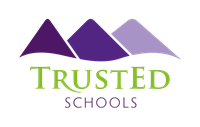 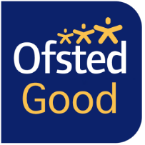 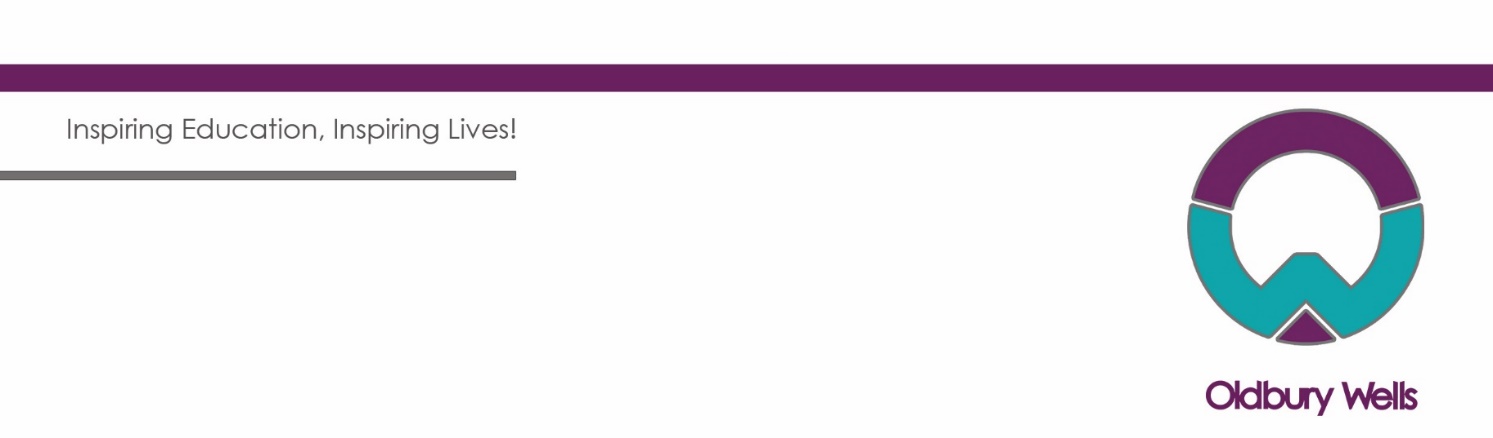 OLDBURY WELLS SCHOOLBRIDGNORTH Shropshire WV16 5JDTeacher of ScienceJob detailsSalary:  		MS1 - US3Contract Type:  	Full Time Contract Term:  	PermanentStart Date:  		September 2024Closing Date:   	Monday 24th June at 9am**Applicants are encouraged to apply early as the School reserve the right to start the interview process before the closing date.We are popular school at the heart of its community rated ‘Good’ by Ofsted with consistently positive outcomes at GCSE, our core purpose to “Inspire education and Inspire lives’.  We are seeking to employ an inspirational and enthusiastic Teacher of Science who shares our commitment to all students across our community.  The successful candidate will join a teaching team of 10 staff and will be able to deliver Sciences at key stages 3 and 4; Oldbury Wells teaches both Separate Science and Trilogy Sciences at GCSE. We are seeking to employ an inspiring and enthusiastic Teacher of Science to teach across the ability range.  We are looking for candidates who will bring additional experience to a well-established team, who actively promote and understand what makes Oldbury Wells such an effective school and who appreciate and promote our inclusive school ethos.  In return, we offer a school which is a great place to be and a great place to learn, where students Enjoy, Aspire and Achieve within all elements of their academic and personal development.Oldbury Wells is a flourishing academy, the founding school of the TrustEd Schools which currently comprises a family of nine schools all based within Shropshire.  Our Trust is committed to supporting local education and enjoys strong partnership arrangements with all local primary schools.  At the center of our work is quality and inclusive education for students of all abilities; all our partner schools work closely together to support professional development opportunities which ensure all members of the team are able to develop within their role.  We are located just 20 minutes from the West Midlands conurbation where we enjoy a small-town location in Bridgnorth within easy reach of the Birmingham and Telford areas.  For further details of this vacancy and application form please contact the Headteacher’s PA, Mrs Kate Dwane on email kate.dwane@oldburywells.com.  If you feel you have the qualities to complement our existing team, then we would love to hear from you.  Please note CVs will not be accepted. Completed application forms should be returned by the closing date to Mrs Dwane as above.Oldbury Wells School is committed to safeguarding and protecting the welfare of children and young people and therefore expects all staff to share this commitment. All appointments are subject to pre-employment checks, including references, medical clearance, and an enhanced DBS Disclosure under the “Rehabilitation of Offenders Act 1974”. Further details regarding this check are available by visiting www.dbs.gov.uk.This school is committed to safeguarding and promoting the welfare of children and young people/vulnerable adults and expects all staff and volunteers to share this commitment. An online search will be undertaken as part of due diligence checks during the shortlisting process. Online checks will be undertaken as part of due diligence checks during the shortlisting process, in line with Keeping Children Safe in Education regulations. Closing Date:  9am on Monday 24th June